Każdy zawodnik w kategorii Masters musi podpisać  oświadczenie, że bierze całkowitą odpowiedzialność za swoje zdrowie i kondycję fizyczną oraz że organizator nie ponosi odpowiedzialności za jakikolwiek wypadek w trakcie trwania regat spowodowany stanem zdrowia zawodnika.     Zgłoszenia zawodników:Zgłoszenia należy dokonać poprzez system elektroniczny, który zostanie uruchomiony na stronie internetowej PZKaj, pod adresem http://pzkaj.domtel-sport.pl  Ostateczny  termin zgłoszeń upływa z dniem 10.06.2022 r.Zgłoszenia w konkurencjach Masters należy dokonać na adres e-mail: kuczynski@pwvax.pl  na obowiązujących drukach wraz  z  listą  zbiorczą, zawierającą  wymagane oświadczenie.Nagrody Indywidualnie:Dla każdych trzech pierwszych osad w biegach finałowych zostaną wręczone medale: złoty, srebrny i brązowy dodatkowo (zwycięzcy otrzymają  nagrody  w zależności od sponsorów).W biegach  ~ K-1 1000 m seniorów i K-1 1000 m juniorów młodszych, oraz K-2 500 m juniorek młodszych, (jako biegach memoriałowych) zwycięzcy otrzymają nagrody specjalne).Opłaty:Kluby, które nigdy nie startował w Memoriale Jana Raabe w Sztumie są zwolnione z opłat startowych które ponosi klub.Opłata startowa za zgłoszonego zawodnika w kategoriach dzieci - senior wynosi  25 zł Opłata startowa w kategorii Masters od zgłoszonego zawodnika wynosi  30zł , płatana do 10.06.2022 na konto Klubu , po tym terminie 50zł za każdą zmianę dokonaną z listy zbiorczej: 1-krotna wysokość obowiązującej dietyza dogłoszenie osady z listy zbiorczej na 1-godz. przed odprawą techniczną: 5-krotna wysokość diety- Wadium za protest 10 krotność opłaty podstawowej.Koszty organizacyjne pokrywają organizatorzy, koszty uczestnictwa pokrywają kluby.Wadium za protest 10 krotność opłaty podstawowejKoszty organizacyjne pokrywają organizatorzy, koszty uczestnictwa pokrywają kluby.     Różne, Imprezy towarzysząceOdprawa kierowników ekip   18.06.2022 r. o godz.10.00Początek regat o godz.1100  , Numery startowe zabezpieczają kluby.Istnieje możliwość wynajęcia kajaków K-1,C-1 – 50zł ,K-2,C-2 – 80zł ,K-4,C-4 – 100 zł decyduje kolejność złożonego zapotrzebowania ilość łodzi ograniczona.Wszystkie kajaki i kanadyjki muszą być zabezpieczone przed zatonięciem. Wszyscy zawodnicy powinni posiadać ubezpieczenie NNW. Organizator nie ponosi odpowiedzialności z tytułu kradzież, uszkodzenia czy zagubienia sprzętu lub rzeczy osobistych przez zawodników.Organizator zastrzega sobie prawo interpretacji w przypadkach nieokreślonych w niniejszym regulaminie.O R G A N I Z A T O RK.S. „Victoria” w SztumieXXXV Międzynarodowy Memoriał Jana Raabe w Kajakarstwie – 18.06.2022 r. w Sztumie Klub Sportowy „VICTORIA”Ul. Reja 11a, 82-400 Sztum NIP 579-18-32-342 REGON 170420470KONTO: BNP PARIBAS nr 08 2030 0045 1110 0000 0275 7380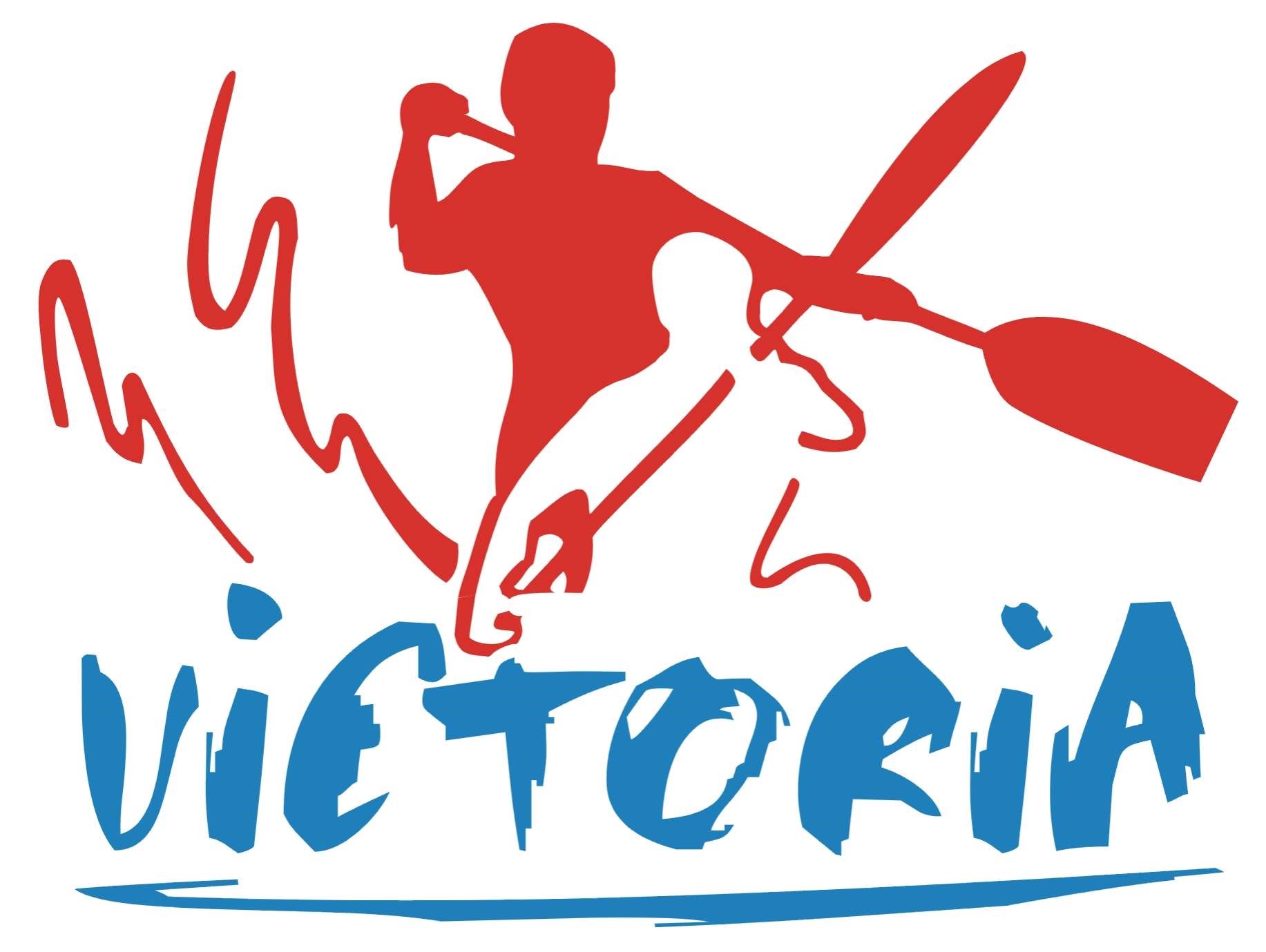 REGULAMIN UDZIAŁU  W XXXV Międzynarodowych regatach kajakowych o Memoriał Jana Raabe Sztum  18.06.2022 r.  Cel memoriału jest:uczczenie pamięci Jana Raabe wybitnego trenera i wychowawcy Olimpijczyków: Jadwigi Doering, Izabeli Antonowicz - Szuszkiewicz i Grzegorza Śledziewskiego.popularyzacja kajakarstwa  Termin i miejsce:Regaty odbędą się 18.06.2022 r. /sobota/ na jeziorze Zajezierskim przy przystani klubu K.S. „Victoria” w Sztumie, ul. Reja 11  Organizator:Organizatorem memoriału jest K.S. „Victoria” w Sztumie   Konkurencje:   Seniorzy i juniorzy A /2005 i starsi/Kobiety      K-1 K-2 500 m   C-1 C-2 500 mMężczyźni K-1 K-2 C-1 C-2 500 m                  K-1  C-1  1000 mJuniorzy młodsi 2006-2007 r.Dziewczęta  K-1 K-2 500 m C-1 C-2 500 mChłopcy       K-1 K-2 C-1 C-2 500 m                     K-1 C-1  1000 mMłodzicy 2008rDziewczęta K-1 K-2 1000 m  C-1 500 mChłopcy      K-1 K-2 1000 m                     C-1 C-2 1000 mMłodzicy 2009rDziewczęta K-1 K-2 1000 m C-1 500 mChłopcy      K-1 K-2 C-1 C-2 1000 mDzieci 2010 i młodsiDziewczęta K-1 500mChłopcy      C-1, K-1 500 m Konkurencje Masters     Kategorie wiekowe kobiet i mężczyzn      Mężczyźni do 50 lat              K-1,C-1,K-2,C-2  500m, C-4 500 Open     Mężczyźni  powyżej 50 lat    K-1,C-1,K-2,C-2 500m     Kobiety open                         K-1,K-2 500m   Uczestnictwo zawodników:W regatach mogą brać udział zaproszone Kluby i niezrzeszeni zawodnicy. Seniorzy, juniorzy i juniorzy młodsi mają prawo startu w trzech a młodzicy w dwóch konkurencjach. Do każdej konkurencji kluby mogą zgłaszać dowolną ilość osad.W konkurencjach Masters  zawodnicy i zawodniczki, którzy ukończyli w roku 2022 -  30 latKażdy uczestnik zawodów w kategorii Masters powinien być w stanie udowodnić swój wiek okazując oficjalny dokument (dowód osobisty, prawo jazdy)XXXV Międzynarodowy Memoriał Jana Raabe w Kajakarstwie – 18.06.2022 r. w Sztumie Klub Sportowy „VICTORIA”Ul. Reja 11a, 82-400 Sztum NIP 579-18-32-342 REGON 170420470KONTO: BNP PARIBAS nr 08 2030 0045 1110 0000 0275 7380